Traditionnellement, l’Assemblée Nationale était le centre de la vie politique. La Vème République opère un changement important : elle donne au président de la République un rôle majeur.Problématique : Comment les pouvoirs du Président sont-ils renforcés sous la Vème République ?Document 1 :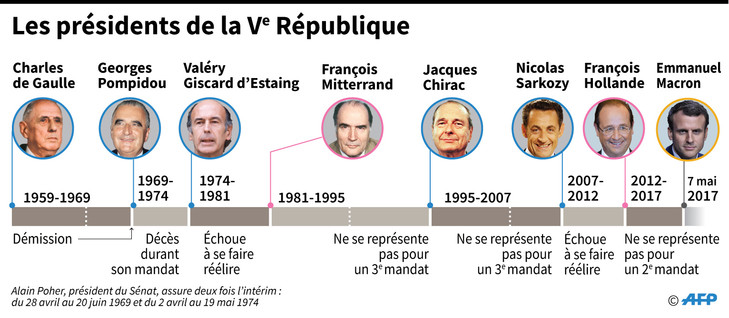 Combien de présidents ont gouverné sous la Vème République ?……………………………………………………………………………Pour quelles raisons les 2 premiers présidents n’ont-ils pas achevé leurs mandats ?……………………………………………………………………………………………………………………………………………………...Quels sont les présidents qui ont connu 2 mandats ?………………………………………………………………………………………………………………………………………………………..A partir de 2000, le rectangle qui représente le mandat est plus petit. Pourquoi ?…………………………………………………………………………………………………………………………………………………………Vocabulaire à retenir :Mandat : mission confiée à un élu par les citoyens.Référendum : question posée par le président aux citoyens qui doivent répondre par « oui » ou par « non ».DisciplineHISTOIRE HISTOIRE HISTOIRE ThèmeLa République en FranceLes présidents de la République sous la Vème République.La République en FranceLes présidents de la République sous la Vème République.La République en FranceLes présidents de la République sous la Vème République.Date : lundi 16 mars 2020Date : lundi 16 mars 2020Classe : CAP 2Mme MirzaContinuité pédagogique 1Continuité pédagogique 1Continuité pédagogique 1Continuité pédagogique 1